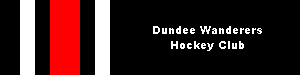 MAIN DUTIES:Unsure team coach and captain are aware of all fixturesLiaise with opposition re colours, time and venue of fixtureEnsure First Aid Kit is pitch side at all games and practices Coordinate and organise match teas.Link with Umpire Coordinator to ensure that allocated umpires are aware of date, time and venue.Ensure Match Report Form has been complete.TIME COMMITMENT:	approx 4 hours per week SIGNATURES:	Team Manager …………………………………………………….. Date …………………………………………………………………... President ……………………………………………..…………Date …………………………………………………………………... ROLE TITLE: Team Manager/Match SecretaryRESPONSIBLE TO: The Club General Committee SKILLS REQUIRED: Good Organisational skillsGood Communication skills